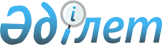 Об утверждении Плана мероприятий на 2003-2005 годы по реализации Государственной программы развития города Алматы на 2003-2010 годыПостановление Правительства Республики Казахстан от 14 апреля 2003 года N 356      В соответствии с Указом  Президента Республики Казахстан от 10 февраля 2003 года N 1019 "О Государственной программе развития города Алматы на 2003-2010 годы" Правительство Республики Казахстан постановляет: 

      1. Утвердить прилагаемый План мероприятий на 2003-2005 годы по реализации Государственной программы развития города Алматы на 2003-2010 годы (далее - План). 

      2. Центральным и местным исполнительным органам: 

      обеспечить реализацию мероприятий Плана и представлять акиму города Алматы информацию о ходе выполнения Плана два раза в год, к 20 января и 20 июля по итогам полугодия. 

      3. Акиму города Алматы два раза в год, до 1 февраля и до 1 августа по итогам полугодия представлять Правительству Республики Казахстан сводную информацию о ходе выполнения мероприятий Плана. 

      4. Акиму города Алматы после принятия республиканского и местного бюджетов на 2004 год подготовить и внести в установленном порядке в Правительство Республики Казахстан проект постановления Правительства Республики Казахстан по внесению изменений в План. 

      5. Признать утратившими силу: 

      1) постановление  Правительства Республики Казахстан от 27 июля 2001 года N 1014 "О развитии города Алматы как регионального финансового центра" (САПП Республики Казахстан, 2001 г., N 28, ст. 355); 

      2) постановление  Правительства Республики Казахстан от 29 июня 2002 года N 706 "О внесении изменений в постановление Правительства Республики Казахстан от 27 июля 2001 года N 1014" (САПП Республики Казахстан, 2002 г., N 20, ст. 217); 

      3) подпункт 3) пункта 1 постановления  Правительства Республики Казахстан от 26 ноября 2002 года N 1258 "О внесении дополнения и изменений в некоторые решения Правительства Республики Казахстан по вопросам деятельности накопительных пенсионных фондов" (САПП Республики Казахстан, 2002 г., N 42, ст. 472). 

      6. Контроль за исполнением настоящего постановления возложить на Первого заместителя Премьер-Министра Республики Казахстан Павлова А.С. 

      7. Настоящее постановление вступает в силу со дня подписания.       Премьер-Министр 

      Республики Казахстан 

Приложение         

к постановлению Правительства 

Республики Казахстан    

от 14 апреля 2003 года N 356        План мероприятий на 2003-2005 годы по реализации 

       Государственной программы развития города Алматы 

                      на 2003-2010 годы ------------------------------------------------------------------- 

N     !   Мероприятие  !Форма за-!Ответст- ! Срок !Предпо-!Источник 

п/п   !                !вершения !венные за!испол-!лагае- !финанси- 

      !                !         !исполне- !нения !мые    !рования 

      !                !         !ние      !      !расходы! 

      !                !         !         !      !(млн.  ! 

      !                !         !         !      !тенге) ! 

------------------------------------------------------------------- 

  1   !       2        !    3    !    4    !   5  !   6   !   7 

------------------------------------------------------------------- 

                     1. Социальная сфера                 1.1. Демографическое развитие 

------------------------------------------------------------------- 

1.1.1. Завершить заст-  Отчет     Аким       I     2003 г. Собст- 

       ройку поселка    Прави-    г. Алматы квар-  -100    венные 

       оралманов        тельству            тал    2004 г. средства 

       Байбесик         Республи-           2005   -100    застрой- 

                        ки Казах-           года   2005 г. щиков - 

                        стан                       -100    оралма- 

                                                           нов 1.1.2. Обеспечить капи- Отчет     Аким       IY    2003 г. Бюджет 

       тальный ремонт   Прави-    г. Алматы квар-  - 98    г. Алма- 

       объектов         тельству            тал,   2004 г. ты 

       социального      Респуб-             2003-  - 98* 

       обеспечения      лики                2005   2005 г. 

                        Казахстан           годы   - 98* 

------------------------------------------------------------------- 

                      1.2. Уровень жизни 

------------------------------------------------------------------- 

1.2.1. Разработать      Постанов- Аким       IY    Не тре- 

       механизм сов-    ление     г. Алматы квар-  буется 

       местной с пред-  акимата             тал 

       приятиями оплаты г. Алматы           2004 

       обучения безра-                      года 

       ботных граждан 

       по заказу хозяй- 

       ствующих 

       субъектов 1.2.2. Разработать      Постанов- Аким       IY    Не тре- 

       механизм предос- ление     г. Алматы квар-  буется 

       тавления грантов акимата             тал 

       и микрокредитов  г. Алматы           2005 

       малообеспеченным                     года 

       гражданам 1.2.3. Проводить мони-  Информа-  Аким      II, IY Не тре- 

       торинг оказания  ция       г. Алматы квар-  буется 

       социальной       Прави-              талы, 

       помощи мало-     тельству            еже- 

       обеспеченным     Респуб-             годно 

       гражданам        лики 

                        Казахстан 1.2.4. Обеспечить       Информа-  Аким       IY    2005 г. Бюджет 

       строительство    ция       г. Алматы квар-  - 300*  г. Алма- 

       дома-интерната   Прави-              тал            ты 

       для инвалидов и  тельству            2005 

       психически боль- Респуб-             года 

       ных граждан      лики 

                        Казахстан 

------------------------------------------------------------------- 

                     1.3. Здравоохранение 

------------------------------------------------------------------- 

1.3.1. Создать единую   Отчет     Аким      III    Не тре- 

       информационную   Прави-    г. Алма-  квар-  буется 

       систему монито-  тельству  ты, МЗ    тал, 

       ринга состояния  Респуб-             еже- 

       здоровья населе- лики                годно 

       ния и деятель-   Казахстан 

       ности медицин- 

       ских и фарма- 

       цевтических 

       организаций и 

       обеспечить его 

       постоянное 

       проведение 1.3.2. Обеспечить ввод  Отчет     Аким       IY    2003 г. Бюджет 

       в действие:      Прави-    г. Алматы квар-  - 234   г. Алма- 

                        тельству            тал,   2004 г. ты 

       психиатрической  Респуб-             2003-  - 323* 

       больницы         лики                2005   2005 г. 

                        Казахстан           годы   - 323* 

       здравпунктов в                              В слу- 

       микрорайонах                                чае 

       Таугуль-3,                                  включе- 

       Думан, поселках                             ния в 

       Заря Востока,                               местный 

       Бутаковка,                                  бюджет 

       Каменское Плато                             в пре- 

                                                   делах 

       городского морга                            утверж- 

       с крематорием                               денной 

                                                   суммы в 

       многопрофильной                             бюджете 

       клиники по ока- 

       занию населению 

       экстренной и 

       неотложной 

       помощи 1.3.3. Обеспечить       Отчет     Аким       IY    2003 г. Бюджет 

       капитальный      Прави-    г. Алматы квар-  - 840   г. Алма- 

       ремонт и         тельству            тал    2004 г. ты 

       приобретение     Респуб-             2003   - 840* 

       медицинского     лики                года   2005 г. 

       оборудования     Казахстан                  - 840* 

       объектов здраво- 

       охранения 

------------------------------------------------------------------- 

                       1.4. Образование 

------------------------------------------------------------------- 

1.4.1. Обеспечить       Отчет     МОН, Аким  I     В слу- 

       внедрение стан-  Прави-    г. Алматы квар-  чае 

       дартов трудового тельству            тал,   включе- 

       обучения, созда- Респуб-             еже-   ния в 

       ние комплексов   лики                годно  местный 

       типа "школа -    Казахстан                  бюджет 

       профессиональная                            в пре- 

       школа (лицей)"                              делах 

                                                   утверж- 

                                                   денной 

                                                   суммы в 

                                                   бюджете 1.4.2. Обеспечить       Отчет     Аким       I     В слу- 

       полное оснащение Прави-    г. Алматы квар-  чае 

       учебных заведе-  тельству            тал,   включе- 

       ний профессио-   Респуб-             2004-  ния в 

       нального образо- лики                2005   местный 

       вания компьюте-  Казахстан           годы   бюджет 

       рами нового                                 в пре- 

       поколения                                   делах 

                                                   утверж- 

                                                   денной 

                                                   суммы в 

                                                   бюджете 1.4.3. Обеспечить       Отчет     Аким       I     В слу- 

       обновление       Прави-    г. Алматы квар-  чае 

       содержания       тельству            тал,   включе- 

       образования      Респуб-             2004-  ния в 

       через создание   лики                2005   местный 

       эксперименталь-  Казахстан           годы   бюджет 

       ных площадок и                              в пре- 

       учебно-воспи-                               делах 

       тательных цент-                             утверж- 

       ров на базе                                 денной 

       учреждений                                  суммы в 

       образования                                 бюджете 1.4.4. Обеспечить       Отчет     Аким       III 

       строительство    Прави-    г. Алматы квар- 

       объектов образо- тельству            тал, 

       вания:           Респуб-             2003- 

                        лики                2005 

                        Казахстан           годы        школы в поселке                             2003    Респуб- 

       Ужет;                                       год     ликан- 

                                                   - 250   ский 

                                                   2004    бюджет 

                                                   год 

                                                   - 280*        школы-интернат                              2003 г. Респуб- 

       для детей с на-                             - 274   ликан- 

       рушением опорно-                                    ский 

       двигательного                                       бюджет 

       аппарата;        школы в микро-                              2005 г. Бюджет 

       районе Аксай-1                              - 463*  г. Алма- 

       на 1000 мест;                                       ты        школы в микро-                              2004 г. Бюджет 

       районе Мамыр-3                              - 460*  г. Алма- 

       на 1000 мест;                                       ты        школы в микро-                              2004 г. Бюджет 

       районе Таугуль;                             - 460*  г. Алма- 

                                                           ты        пристройки к                                2005 г. Бюджет 

       школе N 44                                  - 320*  г. Алма- 

                                                           ты 1.4.5. Обеспечить       Отчет     Аким       IY    2003 г. Бюджет 

       капитальный      Прави-    г. Алматы квар-  - 350   г. Алма- 

       ремонт объектов  тельству            тал,   2004 г. ты 

       образования      Респуб-             2003-  - 350* 

                        лики                2005   2005 г. 

                        Казахстан           годы   - 350* 1.4.6. Провести         Отчет     МОН        IY    2003 г. Респуб- 

       реконструкцию    Прави-              квар-  - 12    ликан- 

       учебно-производ- тельству            тал            ский 

       ственной базы    Респуб-             2003           бюджет 

       Алматинского     лики                года 

       колледжа         Казахстан 

       декоративно- 

       прикладного 

       искусства 

------------------------------------------------------------------- 

                    1.5. Культура и спорт 

------------------------------------------------------------------- 

1.5.1. Обеспечить       Отчет     МОН        IY    2003 г. Респуб- 

       завершение       Прави-              квар-  - 122   ликан- 

       капитального     тельству            тал            ский 

       ремонта учебных  Респуб-             2003           бюджет 

       зданий Казахской лики                года 

       национальной     Казахстан 

       консерватории 

       имени Курмангазы 1.5.2. Создать сеть     Отчет     Аким       I     2004 г. Средства 

       современных      Прави-    г. Алматы квар-  - 2500  хозяйст- 

       кинотеатров типа тельству            тал,   2005 г. вующих 

       "Мультиплекс" и  Респуб-             2004-  - 2800  субъек- 

       кинотеатров      лики                2005           тов 

       электронного     Казахстан           годы 

       кино 1.5.3. Рассмотреть      Предложе- Аким       II    Не тре- 

       возможность      ния на    г. Алматы квар-  буется 

       проведения       Республи-           тал 

       Международного   канскую             2004 

       кинофестиваля    бюджетную           года 

       "Евразия" в      комиссию 

       г. Алматы 1.5.4. Обеспечить       Отчет     Аким       I     2005 г. Средства 

       строительство    Прави-    г. Алматы квар-  - 790   хозяйст- 

       сафари-парка     тельству            тал            вующих 

       в Алматинском    Респуб-             2005           субъек- 

       зоопарке         лики                года           тов 

                        Казахстан 1.5.5. Обеспечить       Отчет     АТурС,     IY    2003 г. Респуб- 

       строительство    Прави-    Аким      квар-  - 150   ликан- 

       республиканской  тельству  г. Алматы тал            ский 

       спортивной школы Респуб-             2003           бюджет 

       -интернат в      лики                года 

       г. Алматы        Казахстан 1.5.6. Разработка       Отчет     АТурС,     IY    2003 г. Респуб- 

       технико-экономи- Прави-    Аким      квар-  - 42    ликан- 

       ческого обосно-  тельству  г. Алматы тал            ский 

       вания по проекту Респуб-             2003           бюджет 

       строительства    лики                года 

       базы олимпийской Казахстан 

       подготовки в 

       городе Алматы 1.5.7. Обеспечить       Отчет     Аким       I     2004 г. Средства 

       строительство    Прави-    г. Алматы квар-  - 2000  хозяйст- 

       универсального   тельству            тал,   2005 г. вующих 

       спортивно-       Респуб-             2004-  2160    субъек- 

       зрелищного       лики                2005           тов 

       комплекса        Казахстан           годы 

------------------------------------------------------------------- 

         2. Промышленность и энергетический комплекс 

 

                  2.1. Промышленность 

------------------------------------------------------------------- 

2.1.1. Оказать содейст- Отчет     Аким       IY    Не тре- 

       вие в размещении Прави-    г. Алма-  квар-  буется 

       заказов на изго- тельству  ты, МИТ,  тал, 

       товление отдель- Респуб-   нацио-    еже- 

       ных видов обору- лики      нальные   годно 

       дования на пред- Казахстан компании 

       приятиях машино- 

       строения 2.1.2. Разработать      Решения   Акимы      IY    Не тре- 

       программу "Агро- маслиха-  г. Алматы квар-  буется 

       промышленное     тов и     и Алма-   тал 

       кольцо города    проекты   тинской   2004 

       Алматы"          постанов- области,  года 

                        лений     МОН, МЗ, 

                        акимов    МСХ 

                        Алматы и 

                        Алматин- 

                        ской 

                        области 2.1.3. Обеспечить       Информа-  МИТ, Аким  III   Не тре- 

       внедрение между- ция       г. Алматы квар-  буется 

       народных систем  Прави-              тал 

       сертификации и   тельству            2004 

       стандартизации   Респуб-             года 

       продукции        лики 

                        Казахстан 2.1.4. Рассмотреть      Проекты   МИТ       По     Не тре- 

       возможность под- постанов-           мере   буется 

       держки предприя- лений               необ- 

       тий легкой и     Прави-              ходи- 

       пищевой промыш-  тельства            мости 

       ленности путем   Респуб- 

       применения       лики 

       защитных, анти-  Казахстан 

       демпинговых и 

       компенсационных 

       мер, а также мер 

       тарифного регу- 

       лирования 

------------------------------------------------------------------- 

                2.2. Энергетический комплекс 

------------------------------------------------------------------- 

2.2.1. Разработать      Постанов- Аким       IY    В слу- 

       схему тепло-     ление     г. Алматы квар-  чае 

       электроснабжения акимата             тал    включе- 

       г. Алматы до     г. Алматы           2004   ния в 

       2030 года                            года   местный 

                                                   бюджет 

                                                   в пре- 

                                                   делах 

                                                   утверж- 

                                                   денной 

                                                   суммы в 

                                                   бюджете 2.2.2. Обеспечить внед- Отчет     Аким      I, III 

       рение энерго-    Прави-    г. Алма-  квар-  2004 г. Средства 

       сберегающих      тельству  ты, МЭМР, тал,   - 80    ЗАО 

       технологий:      Респуб-   АРЕМЗК    2004-  2005 г. "АПК" 

       проектирование,  лики                2005   - 100 

       реконструкция и  Казахстан           годы 

       расширение 

       распределитель- 

       ных сетей с ис- 

       пользованием 

       самонесущих 

       изолированных 

       проводов 

 

       разработка                 Аким             2004 г. Средства 

       технико-                   г. Алма-         - 150   хозяйст- 

       экономического             ты, МЭМР                 вующих 

       обоснования                                         субъек- 

       строительства                                       тов 

       ветровой станции 

 

       автоматизация              Аким             В слу- 

       теплопотребления           г. Алма-         чае 

       в общеобразова-            ты, МЭМР         включе- 

       тельных учрежде-                            ния в 

       ниях                                        местный 

                                                   бюджет 

                                                   в пре- 

                                                   делах 

                                                   утверж- 

                                                   денной 

                                                   суммы в 

                                                   бюджете 2.2.3. Обепечить        Отчет     Акимы     I, III 

       развитие рынка   Прави-    г. Алматы квар- 

       электроэнергии с тельству  и Алма-   тал,   2003 г. Средства 

       учетом введения  Респуб-   тинской   еже-   - 15477 хозяйст- 

       в энергобаланс   лики      области,  годно  2004 г. вующих 

       г. Алматы эколо- Казахстан МЭМР             - 15477 субъек- 

       гически чистых                              2005 г. тов 

       ресурсов, разви-                            - 15477 

       тия возобновляе-                            В слу- 

       мых источников                              чае 

       энергии:                                    включе- 

       строительство                               ния в 

       каскада ГЭС на                              местный 

       реке Коксу,                                 бюджет 

       Шелекской ВЭС-1                             в пре- 

       и 2, Илийской                               делах 

       ГЭС;                                        утверж- 

                                                   денной 

       строительство                               суммы в 

       ГЭС Медеу                                   бюджете 

       Просвещенец;                                

 

                                                         строительство                               

       малых ГЭС на                               

       реках Иссык,                                

       Талгар, Аксай;                                     перевод системы                             2003 г. Средства 

       центрального                                - 268   хозяйст- 

       горячего водо-                              2004 г. вующих 

       снабжения на                                - 268   субъек- 

       использование                               2005 г. тов 

       солнечных тепло-                            - 268 

       вых коллекторов 2.2.4. Осуществить      Отчет     Аким      I, III 

       реконструкцию и  Прави-    г. Алма-  квар-  2003 г. ЗАО 

       расширение:      тельству  ты,       тал,   - 62    "АПК" 

       ТЭЦ-1 с восста-  Респуб-   АРЕМЗК    еже-   2004 г. 

       новлением уста-  лики                годно  - 62 

       новленной        Казахстан                  2005 г. 

       мощности и                                  - 62 

       переводом ее на                             

       работу на                                   

       Шубаркольском                               

       угле 

 

       ТЭЦ-2, ТЭЦ-3 и                              2004 г. ЗАО  

       котельных                                   - 390   "АПК" 

       западного                                   2005 г. 

       теплового комп-                             - 390 

       лекса 

 

       Юго-                                        2004 г. АО 

       Восточной район-                            - 150   "АТКЭ" 

       ной котельной                               2005 г. 

                                                   - 150 

 

       Северо-Восточ-                              2004 г. АО 

       ного теплового                              - 150   "АТКЭ" 

       комплекса                                   2005 г. 

                                                   - 150 2.2.5. Осуществить:     Отчет     Аким      I, III 2004 г. ЗАО 

       строительство    Прави-    г. Алматы,квар-  - 100   "АПК" 

       магистральных и  тельству  АРЕМЗК    тал,   2005 г. 

       распределитель-  Респуб-             2004-  - 125 

       ных тепловых     лики                2005 

       сетей            Казахстан           годы        строительство и                             2004 г. ЗАО 

       реконструкцию                               - 300   "АПК" 

       электросетевых                              2005 г. 

       объектов на АРЭК                            - 356 

       и ГЭРС        строительство                               В слу- 

       кабельной линии                             чае 

       в поселке                                   включе- 

       Каргалы                                     ния в 

                                                   местный 

                                                   бюджет 

                                                   в пре- 

                                                   делах 

                                                   утверж- 

                                                   денной 

                                                   суммы в 

                                                   бюджете 2.2.6. Стимулировать    Отчет     Аким       III   Не тре- 

       переход тепловых Прави-    г. Алма-  квар-  буется 

       электростанций   тельству  ты, МЭМР  тал, 

       г. Алматы с      Респуб-             2003- 

       работы на твер-  лики                2005 

       дом и жидком     Казахстан           годы 

       топливе к работе 

       на природном 

       газе за счет 

       использования 

       потенциала 

       месторождений 

       газа Жамбылской 

       области 2.2.7. Осуществить      Отчет     Аким      IY     2004 г. Бюджет 

       реконструкцию    Прави-    г. Алматы квар-  - 100*  г. Алма- 

       аварийных        тельству            тал,   2005 г. ты 

       магистральных и  Респуб-             2004-  - 100* 

       распределитель-  лики                2005 

       ных тепловых     Казахстан           годы 

       сетей 

------------------------------------------------------------------- 

           2.3. Наука и инновационная деятельность 

------------------------------------------------------------------- 

2.3.1. Разработать      Проекты   МЭМР,      IY    Не тре- 

       нормативную      норматив- МОН, МИТ, квар-  буется 

       правовую базу по ных пра-  Аким      тал 

       созданию парка   вовых     г. Алматы 2003 

       информационных   актов               года 

       технологий 2.3.2. Разработать      Проект    МОН, МИТ,  IY    Не тре- 

       программу        постанов- Аким      квар-  буется 

       научно-техничес- ления     г. Алматы тал 

       кого обеспечения Прави-              2003 

       социально-       тельства            года 

       экономического   Респуб- 

       развития         лики 

       г. Алматы        Казахстан 2.3.3. Разработать      Отчет     МЭМР, МИТ, III   2003 г. Респуб- 

       технико-экономи- Прави-    Аким      квар-  - 90    ликан- 

       ческое обоснова- тельству  г. Алматы тал            ский 

       ние и проектно-  Респуб-             2003           бюджет 

       сметную докумен- лики                года 

       тацию по созда-  Казахстан 

       нию парка 

       информационных 

       технологий 2.3.4. Обеспечить       Отчет     МЭМР, МИТ, IY    2004 г. Респуб- 

       реализацию       Прави-    Аким      квар-  - 100*  ликан- 

       инвестиционного  тельству  г. Алматы тал,   2005 г. ский 

       проекта по соз-  Респуб-             2004-  - 100*  бюджет 

       данию парка      лики                2005 

       информационных   Казахстан           годы 

       технологий 

------------------------------------------------------------------- 

                   3. Малый и средний бизнес 

------------------------------------------------------------------- 

3.1.   Проводить работу Отчет     Аким       I     2004 г. Средства 

       по поддержанию и Прави-    г. Алматы квар-  - 100   хозяйст- 

       дальнейшему раз- тельству            тал,   2005 г. вующих 

       витию инфраст-   Респуб-             2004-  - 150   субъек- 

       руктуры малого   лики                2005           тов 

       предприниматель- Казахстан           годы 

       ства путем 

       предоставления 

       консалтинговых 

       услуг, внедрения 

       инновационных 

       технологий, 

       обеспечение 

       трансфертами 

       технологий и др. 3.2.   Создать промыш-  Отчет     Аким       III   2003 г. Средства 

       ленный парк      Прави-    г. Алматы квар-  - 59    хозяйст- 

       малого и средне- тельству            тал            вующих 

       го бизнеса на    Респуб-             2003           субъек- 

       базе Алматин-    лики                года           тов 

       ского табачного  Казахстан 

       комбината АО 

       "Филипп Морис" 

------------------------------------------------------------------- 

                     Раздел 4. Туризм 

------------------------------------------------------------------- 

4.1.   Разработать      Решение   Акимы      III   Не тре- 

       региональную     Маслихата г. Алматы квар-  буется 

       программу        г. Алматы и Алма-   тал 

       развития туризма           тинской   2004 

                                  области,  года 

                                  МООС, 

                                  Институт 

                                  географии 

                                  МОН 

------------------------------------------------------------------- 

   5. Градостроительство и жилищно-коммунальное хозяйство       5.1. Градостроительство и благоустройство города 

------------------------------------------------------------------- 

5.1.1. Внести изменения Проект    Аким       IY    Не тре- 

       в Генеральный    постанов- г. Астаны квар-  буется 

       план развития    ления               тал 

       г. Алматы на     Прави-              2003 

       период до 2020   тельства            года 

       года с учетом    Респуб- 

       расширения гра-  лики 

       ниц города       Казахстан 

       вопросов 

       социально- 

       экономического 

       развития города 

       и прилегающих к 

       нему территорий 5.1.2. Обеспечить       Отчет     Аким       IY    2003 г. Респуб- 

       строительство    Прави-    г. Алматы квар-  - 1000  ликан- 

       транспортных     тельству            тал,   2004 г. ский 

       развязок:        Респуб-             2003-  - 1000* бюджет 

                        лики                2004   2005 г. 

       проспект         Казахстан           годы   - 800* 

       Райымбека - 

       улица Саина        проспект 

       Рыскулова - 

       проспект 

       Сейфуллина 5.1.3. Осуществить      Отчет     Аким       I     В слу- 

       пробивку улицы   Прави-    г. Алматы квар-  чае 

       Желтоксан        тельству            тал    включе- 

       (западная) до    Респуб-             2005   ния в 

       проспекта        лики                года   местный 

       Аль-Фараби       Казахстан                  бюджет 

                                                   в пре- 

                                                   делах 

                                                   утверж- 

                                                   денной 

                                                   суммы в 

                                                   бюджете 5.1.4. Осуществить      Отчет     Аким       IY    В случае 

       пробивку улицы   Прави-    г. Алматы квар-  включе- 

       Ауэзова до       тельству            тал    ния в 

       проспекта        Респуб-             2005   местный 

       Райымбека        лики                года   бюджет 

                        Казахстан                  в пре- 

                                                   делах 

                                                   утверж- 

                                                   денной 

                                                   суммы в 

                                                   бюджете 5.1.5. Осуществить      Отчет     Аким       IY    В слу- 

       пробивку буль-   Прави-    г. Алматы квар-  чае 

       вара Мендикулова тельству            тал    включе- 

       от улицы         Респуб-             2005   ния в 

       Жолдасбекова     лики                года   местный 

       до улицы         Казахстан                  бюджет 

       Сатпаева                                    в пре- 

                                                   делах 

                                                   утверж- 

                                                   денной 

                                                   суммы в 

                                                   бюджете 5.1.6. Обеспечить       Отчет     Аким      I, III 2003 г. Респуб- 

       строительство и  Прави-    г. Алматы квар-  - 1226  ликан- 

       капитальный      тельству            тал,   (р.б.), ский 

       ремонт дорог в   Респуб-             2003-  407     бюджет, 

       соответствии с   лики                2005   (м.б.); бюджет 

       потребностями    Казахстан           годы   2004 г. г. Алма- 

       города, в том                               - 811*  ты 

       числе в районах                             (р.б.), 

       массовой инди-                              300* 

       видуальной                                  (м.б.); 

       застройки                                   2005 г. 

                                                   - 700* 

                                                   (р.б.), 

                                                   300* 

                                                   (м.б.) 5.1.7. Построить два    Отчет     Аким      I, III 2003 г. Средства 

       двух- и трехярус Прави-    г. Алматы квар-  - 2900  хозяйст- 

       ных паркинга:    тельству            тал,   2004 г. вующих 

                        Респуб-             2003-  - 2900  субъек- 

       улица Макатаева  лики                2005   2005 г. тов 

       - улица Зенкова  Казахстан           годы   - 2900        улица Фрунзе - 

       улица Алимжанова 5.1.8. Обеспечить снос  Отчет     Аким       IY    В слу- 

       жилья в целях    Прави-    г. Алматы квар-  чае 

       пробивки новых   тельству            тал,   включе- 

       транспортных     Респуб-             2004-  ния в 

       магистралей      лики                2005   местный 

                        Казахстан           годы   бюджет 

                                                   в пре- 

                                                   делах 

                                                   утверж- 

                                                   денной 

                                                   суммы в 

                                                   бюджете 5.1.9. Разработать      Решение   Аким       IY    2003 г. Средства 

       мероприятия по   Акима     г. Алматы квар-  - 500   хозяйст- 

       реконструкции    г. Алматы           тал    2004 г. вующих 

       крупнейших                           2003   - 500   субъек- 

       рынков города с                      года   2005 г. тов 

       учетом необходи-                            - 1000 

       мости решения 

       транспортных 

       проблем 

------------------------------------------------------------------- 

                     5.2. Среда обитания 

------------------------------------------------------------------- 

5.2.1. Обеспечить       Отчет     Аким       IY    В слу- 

       реконструкцию    Прави-    г. Алматы квар-  чае 

       сейсмоопасного   тельству            тал    включе- 

       жилого фонда     Респуб-             2005   ния в 

                        лики                года   местный 

                        Казахстан                  бюджет 

                                                   в пре- 

                                                   делах 

                                                   утверж- 

                                                   денной 

                                                   суммы в 

                                                   бюджете 5.2.2. Обеспечить       Отчет     Аким       IY    2003 г. Бюджет 

       сейсмоусиление   Прави-    г. Алматы квар-  - 250   г. Алма- 

       объектов         тельству            тал,   2004 г. ты 

       социальной сферы Респуб-             2003-  - 250* 

                        лики                2005   2005 г. 

                        Казахстан           годы   - 250* 5.2.3. Осуществить      Отчет     Аким       I     2004 г. Бюджет 

       строительство    Прави-    г. Алма-  квар-  - 135*  г. Алма- 

       каскадов защит-  тельству  ты, АЧС   тал,   2005 г. ты 

       ных сооружений   Респуб-             2004-  - 135* 

       на реках Бедель- лики                2005 

       бай и Батарейка  Казахстан           годы 5.2.4. Провести         Отчет     Аким       IY    В слу- 

       противооползне-  Прави-    г. Алма-  квар-  чае 

       вые мероприятия  тельству  ты, АЧС   тал,   включе- 

       в районе катка   Респуб-             2004-  ния в 

       Медеу, Кок-Тобе, лики                2005   местный 

       Каменского Плато Казахстан           годы   бюджет 

                                                   в пре- 

                                                   делах 

                                                   утверж- 

                                                   денной 

                                                   суммы в 

                                                   бюджете 5.2.5. Провести работы  Отчет     Аким       IY    В слу- 

       по стабилизации  Прави-    г. Алма-  квар-  чае 

       русел рек Есен-  тельству  ты, АЧС   тал,   включе- 

       тай, Малая       Респуб-             2004-  ния в 

       Алматинка,       лики                2005   местный 

       Кимасар,         Казахстан           годы   бюджет 

       Бутаковка,                                  в пре- 

       Каргалинка                                  делах 

                                                   утверж- 

                                                   денной 

                                                   суммы в 

                                                   бюджете 5.2.6. Построить        Отчет     Аким       IY    2004 г. Бюджет 

       противолавинные  Прави-    г. Алма-  квар-  - 70*   г. Алма- 

       ограждения в     тельству  ты, АЧС   тал,   2005 г. ты 

       урочище реки     Респуб-             2004-  - 70* 

       Малая Алматинка  лики                2005 

                        Казахстан           годы 

------------------------------------------------------------------- 

                  5.3. Состояние жилого фонда 

------------------------------------------------------------------- 

5.3.1. Разработать      Решение   Аким       III   Не тре- 

       программу по     Маслихата г. Алматы квар-  буется 

       строительству и  г. Алматы           тал 

       развитию жилья                       2003 

       в г. Алматы                          года 5.3.2. Обеспечить       Отчет     Аким       III   2003 г. Бюджет 

       строительство и  Прави-    г. Алматы квар-  - 800   г. Алма- 

       покупку жилья    тельству            тал,   2004 г. ты 

       для социально-   Респуб-             2003-  - 800* 

       уязвимых групп   лики                2005   2005 г. 

       населения        Казахстан           годы   - 678* 5.3.3. Реализовать      Отчет     Аким       IY    В слу- 

       городскую        Прави-    г. Алматы квар-  чае 

       программу сноса  тельству            тал,   включе- 

       аварийно-ветхого Респуб-             2004-  ния в 

       жилого фонда на  лики                2005   местный 

       период до 2010   Казахстан           годы   бюджет 

       года                                        в пре- 

                                                   делах 

                                                   утверж- 

                                                   денной 

                                                   суммы в 

                                                   бюджете 5.3.4. Обеспечить       Решение   Аким       IY    В слу- 

       капитальный      Маслихата г. Алма-  квар-  чае 

       ремонт муници-   г. Алматы ты, МИТ   тал    включе- 

       пального жилого                      2005   ния в 

       фонда                                года   местный 

                                                   бюджет 

                                                   в пре- 

                                                   делах 

                                                   утверж- 

                                                   денной 

                                                   суммы в 

                                                   бюджете 

------------------------------------------------------------------- 

                      5.4. Газоснабжение 

------------------------------------------------------------------- 

5.4.1. Обеспечить       Отчет     Аким       IY    В слу- 

       строительство    Прави-    г. Алматы квар-  чае 

       газопроводов для тельству            тал,   включе- 

       газоснабжения:   Респуб-             2004-  ния в 

                        лики                2005   местный 

       районов массовой Казахстан           годы   бюджет 

       индивидуальной                              в пре- 

       застройки                                   делах 

       (микрорайоны                                утверж- 

       Шанырак -                                   денной 

       1,2,3,4,6,                                  суммы в 

       Калкаман - 2,3,                             бюджете 

       Дархан, Улжан, 

       Акбулак, Думан, 

       Таугуль-3)        частного сектора 

       ранней застройки 

       города 

------------------------------------------------------------------- 

               5.5. Водоснабжение и водоотведение 

------------------------------------------------------------------- 

5.5.1. Обеспечить       Отчет     Аким       IY    2003 г. Респуб- 

       строительство и  Прави-    г. Алма-  квар-  - 250   ликан- 

       реконструкцию    тельству  ты,       тал,   (р.б.), ский 

       водопроводных,   Респуб-   АРЕМЗК    2004-  50      бюджет, 

       канализационных  лики                2005   (м.б.)  бюджет 

       сетей и сооруже- Казахстан           годы   2004 г. г. Алма- 

       ний в районах                               - 200*  ты 

       массовой инди-                              (р.б.) 

       видуальной                                  2005 г. 

       застройки                                   - 200* 

                                                   (р.б.) 5.5.2. Осуществить      Отчет     Аким       IY    В слу- 

       реконструкцию:   Прави-    г. Алматы квар-  чае 

       фильтровальной   тельству            тал,   включе- 

       станции "Медео"  Респуб-             2004-  ния в 

       головных очист-  лики                2005   местный 

       ных сооружений   Казахстан           годы   бюджет 

                                                   в пре- 

                                                   делах 

                                                   утверж- 

                                                   денной 

                                                   суммы в 

                                                   бюджете 5.5.3. Обеспечить       Отчет     Аким       I     2003 г. Прави- 

       реализацию       Прави-    г. Алма-  квар-  -1288,8 тельст- 

       проекта реконст- тельству  ты,       тал,   2004 г. венный 

       рукции и модер-  Респуб-   АРЕМЗК    2003-  - 1000* заем 

       низации системы  лики                2004   2005 г. 

       водоснабжения и  Казахстан           годы   - 1550* 

       водоотведения 

       г. Алматы 

------------------------------------------------------------------- 

           6. Транспортно-коммуникационный комплекс                         6.1. Транспорт 

------------------------------------------------------------------- 

6.1.1. Осуществить за-  Отчет     МТК,       I     2003 г. Инвести- 

       пуск высокоско-  Прави-    акимы     квар-  - 1000  ции под 

       ростной железно- тельству  г. Астаны тал            государ- 

       дорожной магист- Респуб-   и г. Ал-  2004           ственные 

       рали Алматы -    лики      маты      год            гарантии 

       Астана           Казахстан                          Прави- 

                                                           тельства 

                                                           Респуб- 

                                                           лики Ка- 

                                                           захстан 6.1.2. Обеспечить       Отчет     Аким       I     2004 г. Бюджет 

       поэтапный пере-  Прави-    г. Алматы квар-  - 54*   г. Алма- 

       вод пассажир-    тельству            тал,   2005 г. ты 

       ского автомо-    Респуб-             2004-  - 54* 

       бильного транс-  лики                2005 

       порта на природ- Казахстан           годы 

       ный газ 6.1.3. Организовать     Отчет     Аким       I     2003 г. Средства 

       собственную      Прави-    г. Алма-  квар-  - 600   хозяйст- 

       сборку автобусов тельству  ты, ТОО   тал,   2004 г. вующих 

       и троллейбусов   Респуб-   "Авто-    2003-  - 1000  субъек- 

                        лики      бусосбо-  2005   2005 г. тов 

                        Казахстан рочный    годы   - 1000 

                                  завод",СП 

                                  "Электро- 

                                  маш" 

                                  6.1.4. Обеспечить       Отчет     Аким       I     2004 г. Бюджет 

       строительство и  Прави-    г. Алматы квар-  - 100*  г. Алма- 

       реконструкцию    тельству            тал,   2005 г. ты 

       троллейбусных и  Респуб-             2004-  - 100* 

       трамвайных ли-   лики                2005 

       ний, путей,      Казахстан           годы 

       подстанций и 

       приобретение 

       транспортных 

       средств 6.1.5. Обеспечить       Отчет     Аким       I     2003 г. Бюджет 

       развитие автома- Прави-    г. Алма-  квар-  - 96    г. Ал- 

       тизированной     тельству  ты, МВД,  тал,   2004 г. маты 

       системы управ-   Респуб-   МТК, ЗАО  2003-  - 100* 

       ления дорожным   лики      "НИИ      2005   2005 г. 

       движением        Казахстан транс-    годы   - 100* 

                                  порта" 6.1.6. Обеспечить       Отчет     Аким       IY    2003 г. Бюджет 

       строительство    Прави-    г. Алма-  квар-  - 600   г. Алма- 

       первой очереди   тельству  ты        тал,   2004 г. ты 

       метрополитена    Респуб-             2003-  - 600* 

                        лики                2005   2005 г. 

                        Казахстан           годы   - 600* 

------------------------------------------------------------------- 

                         6.2. Связь 

------------------------------------------------------------------- 

6.2.1. Осуществить      Отчет     МТК, ОАО   IY    Объемы  ОАО 

       полную замену    Прави-    "Казах-   квар-  будут   "Казах- 

       аналоговых стан- тельству  телеком"  тал,   опреде- телеком" 

       ций на современ- Респуб-             2003-  лены 

       ные электронные  лики                2005   после 

       станции, а также Казахстан           годы   утверж- 

       переход на                                  дения 

       цифровые высоко-                            инвес- 

       надежные системы                            тицион- 

       межстанционной                              ной 

       связи                                       прог- 

                                                   раммы 6.2.2. Обеспечить       Отчет     МТК,       IY    Объемы  Опера- 

       телефонной свя-  Прави-    Аким      квар-  будут   торы 

       зью на тендерной тельству  г. Алматы тал,   опреде- связи 

       основе районы    Респуб-             2003-  лены 

       периферии        лики                2005   после 

       города: поселки  Казахстан           годы   утверж- 

       Курылысши, Шаны-                            дения 

       рак, Калкаман,                              инвес- 

       им. Кирова, Гор-                            тицион- 

       ный Гигант, Кок                             ной 

       Тюбе, Акбулак,                              прог- 

       Каргалы, Кок-                               раммы 

       Кайнар, Трудовик, 

       Ерменсай, микро- 

       районы Казах- 

       фильм, Улжан, 

       Думан, Атырау, 

       Дархан, Хан- 

       Тенгри, санаторий 

       Турксиб 

------------------------------------------------------------------- 

                     7. Инвестиционный климат                  7.1. Инвестиционная деятельность 

------------------------------------------------------------------- 

7.1.1. Обеспечить прив- Отчет     Аким       I     Не тре- 

       лечение прямых   Прави-    г. Алматы квар-  буется 

       инвестиций в     тельству            тал, 

       реализацию прио- Респуб-             2003- 

       ритетных проек-  лики                2005 

       тов социально-   Казахстан           годы 

       экономического 

       развития города 

       в рамках реали- 

       зации ежегодных 

       региональных 

       инвестиционных 

       проектов 7.1.2. Обеспечить       Отчет     Аким       I     Не тре- 

       развитие сети    Прави-    г. Алматы квар-  буется 

       информационных   тельству            тал, 

       бизнес-центров   Респуб-             2003- 

                        лики                2005 

                        Казахстан           годы 

------------------------------------------------------------------- 

            7.2. Финансовые инструменты и технологии 

------------------------------------------------------------------- 

7.2.1  Способствовать   Отчет     Аким       I     Не тре- 

       размещению       Прави-    г. Алматы квар-  буется 

       головных офисов  тельству            тал, 

       существующих     Респуб-             2003- 

       институциональ-  лики                2005 

       ных инвесторов и Казахстан           годы 

       развитию инвес- 

       тиционных фондов 

       в г. Алматы 7.2.2. Обеспечивать     Отчет     ЗАО        I     Не тре- 

       бесперебойное    Нацио-    "Цент-    квар-  буется 

       функционирование нальному  ральный   тал, 

       Центрального     Банку     депозита- 2003- 

       депозитария цен- Респуб-   рий цен-  2005 

       ных бумаг и      лики      ных бу-   годы 

       Казахстанского   Казахстан маг" 

       центра межбан- 

       ковских расчетов 

       в г. Алматы 7.2.3. Развернуть       Отчет     Аким       I     Не тре- 

       жилищное строи-  Прави-    г. Алматы квар-  буется 

       тельство с       тельству            тал, 

       использованием   Респуб-             2004- 

       механизмов ипо-  лики                2005 

       течного кредито- Казахстан           годы 

       вания 7.2.4. Обеспечить       Отчет     Аким       I     Не тре- 

       коммерческое     Прави-    г. Алма-  квар-  буется 

       строительство    тельству  ты, МИД,  тал 

       нежилого фонда с Респуб-   КЦСИ      2005 

       использованием   лики      "Казин-   года 

       механизмов       Казахстан вест", 

       финансового и              предприя- 

       оперативного               тия и 

       лизинга и пере-            организа- 

       дачу объектов в            ции 

       эксплуатацию 7.2.5. Разработать      Пилотный  Аким       III   Не тре- 

       программу обнов- проект    г. Алма-  квар-  буется 

       ления основных             ты, КЦСИ  тал 

       производственных           "Казин-   2004 

       фондов предприя-           вест"     года 

       тий с использо- 

       ванием механиз- 

       мов финансового 

       лизинга 

------------------------------------------------------------------- 

                           8. Торговля 

------------------------------------------------------------------- 

8.1.   Обеспечить       Отчет     Аким       IY    2003 г. Средства 

       развитие сети    Прави-    г. Алматы квар-  - 500   хозяйст- 

       супермаркетов с  тельству            тал,   2004 г. вующих 

       целью повышения  Респуб-             2003-  - 1000  субъек- 

       качества торго-  лики                2005   2005 г. тов 

       вого обслужива-  Казахстан           годы   - 1000 

       ния населения 8.2.   Обеспечить внед- Отчет     Аким       I     2004-   Средства 

       рение Интернет-  Прави-    г. Алматы квар-  - 2800  хозяйст- 

       торговли с       тельству            тал,   2005 г. вующих 

       соответствующим  Респуб-             2004-  - 2800  субъек- 

       техническим,     лики                2005           тов 

       информационным и Казахстан           годы 

       кадровым обеспе- 

       чением 8.3.   Рассмотреть      Предложе- Аким       II    Не тре- 

       вопрос создания  ния       г. Алматы квар-  буется 

       торгового дома   Прави-              тал 

       "Алматы" в       тельству            2004 

       г. Кабуле для    Респуб-             года 

       реализации про-  лики 

       дукции городских Казахстан 

       предприятий, не 

       установленного и 

       высвобождающегося 

       оборудования 8.4.   Предусмотреть    Предло-   Аким       IY    Не тре- 

       создание системы жения     г. Алматы квар-  буется 

       страхования и    Прави-              тал 

       кредитования     тельству            2004 

       городских пред-  Респуб-             года 

       приятий-         лики 

       экспортеров      Казахстан 

------------------------------------------------------------------- 

                        9. Налоги и бюджет 

------------------------------------------------------------------- 

9.1.   Обеспечить       Отчет     Аким       I     Не тре- 

       реальное увели-  Прави-    г. Алматы квар-  буется 

       чение налоговых  тельству            тал, 

       сборов по городу Респуб-             2003- 

       Алматы на 20%    лики                2005 

       за счет поэтап-  Казахстан           годы 

       ного расширения 

       налогооблагаемой 

       базы и усиления 

       контроля за 

       поступлением 

       налогов и плате- 

       жей в бюджет 9.2.   Создать экономи- Отчет     Аким       IY    Не тре- 

       ческие карты,    Прави-    г. Алматы квар-  буется 

       содержащие       тельству            тал 

       сведения о       Респуб-             2004 

       дислокации авто- лики                года 

       заправочных      Казахстан 

       станций, оптовых 

       баз, складов, 

       железнодорожных 

       тупиков по 

       хранению горюче- 

       смазочных 

       материалов 9.3.   Обеспечить       Информа-  Аким       IY    Не тре- 

       открытость и     ция       г. Алматы квар-  буется 

       прозрачность     Прави-              тал, 

       бюджетного       тельству            2004- 

       финансирования   Респуб-             2005 

       через опублико-  лики                годы 

       вание в СМИ      Казахстан 

       финансовых 

       отчетов и инфор- 

       мации о движении 

       финансовых 

       ресурсов, прове- 

       дения независи- 

       мой оценки 

       эффективности 

       бюджетной 

       деятельности 

       исполнительных 

       органов 9.4.   Обеспечить ввод  Отчет     МФ         IY    Не тре- 

       в пилотную       Прави-              квар-  буется 

       эксплуатацию     тельству            тал 

       централизованных Респуб-             2003 

       информационных   лики                года 

       систем налогово- Казахстан 

       го администриро- 

       вания по приему 

       и обработке форм 

       налоговой отчет- 

       ности, ведения 

       регистрационного 

       учета налогопла- 

       тельщиков и их 

       лицевых счетов 

------------------------------------------------------------------- 

             10. Управление государственными автивами 

------------------------------------------------------------------- 

10.1.  Подготовить      Предло-   Аким       II    Не тре- 

       предложения по   жения     г. Алматы квар-  буется 

       дальнейшему      Прави-              тал 

       совершенствова-  тельству            2004 

       нию управления   Респуб-             года 

       приватизацией    лики 

       коммунальной     Казахстан 

       собственности в 

       части расширения 

       прав акимов 

       регионов 10.2.  Разработать      Отчет     Аким       I     Не тре- 

       порядок поэтап-  Прави-    г. Алматы квар-  буется 

       ного включения в тельству            тал 

       процесс привати- Респуб-             2004 

       зации части      лики                года 

       коммунальных     Казахстан 

       государственных 

       предприятий и 

       организаций 

       (включая акцио- 

       нерные общества, 

       пакеты акций 

       которых находят- 

       ся в коммуналь- 

       ной собственнос- 

       ти), ранее не 

       подлежащих 

       приватизации 

       либо не привати- 

       зированных на 

       предыдущих 

       этапах 10.3.  Усовершенство-   Отчет     Аким       I     Не тре- 

       вать тарифную    Прави-    г. Алматы квар-  буется 

       политику в       тельству            тал 

       вопросах иму-    Респуб-             2004 

       щественного      лики                года 

       найма помещений, Казахстан 

       находящихся в 

       коммунальной 

       собственности 10.4.  Провести         Отчет     Аким       I     Не тре- 

       классификацию    Прави-    г. Алматы квар-  буется 

       объектов комму-  тельству            тал 

       нальной собст-   Респуб-             2005 

       венности с уче-  лики                года 

       том их текущих   Казахстан 

       и перспективных 

       финансовых 

       возможностей с 

       целью возраста- 

       ния роли госу- 

       дарственной 

       собственности 

       как стабильной 

       воспроизводст- 

       венной основы 

       социально- 

       экономического 

       развития города 10.5.  Проводить        Отчет     Аким       I     Не тре- 

       оптимизацию      Прави-    г. Алматы квар-  буется 

       административных тельству            тал, 

       расходов комму-  Респуб-             2004- 

       нальных государ- лики                2005 

       ственных пред-   Казахстан           годы 

       приятий и 

       акционерных 

       обществ, пакеты 

       акций которых 

       находятся в 

       коммунальной 

       собственности, 

       в целях изъятия 

       и передачи 

       субъектам малого 

       предприниматель- 

       ства используе- 

       мого не по 

       назначению 

       государственного 

       имущества 10.6.  Организовать     Отчет     Аким       I     Не тре- 

       мониторинг       Прави-    г. Алматы квар-  буется 

       управления       тельству            тал, 

       приватизирован-  Респуб-             2004- 

       ными предприя-   лики                2005 

       тиями и органи-  Казахстан           годы 

       зациями в стра- 

       тегических 

       отраслях в целях 

       обеспечения эко- 

       номической безо- 

       пасности и 

       устойчивого 

       развития эконо- 

       мики города 

------------------------------------------------------------------- 

                   11. Охрана окружающей среды 

------------------------------------------------------------------- 11.1.  Разработать      Отчет     Аким       I     Не тре- 

       механизм серти-  Прави-    г. Алма-  квар-  буется 

       фикации услуг по тельству  ты, ЗАО   тал 

       диагностике,     Респуб-   "НИИ      2004 

       техническому     лики      транс-    года 

       обслуживанию и   Казахстан порта" 

       ремонту авто- 

       транспортных 

       средств 11.2.  Провести работы  Отчет     Аким       II    В слу- 

       по восстановле-  Прави-    г. Алматы квар-  чае 

       нию разрушенных  тельству            тал,   включе- 

       участков Большо- Респуб-             2004-  ния в 

       го Алматинского  лики                2005   местный 

       Канала           Казахстан           годы   бюджет 

                                                   в пре- 

                                                   делах 

                                                   утверж- 

                                                   денной 

                                                   суммы в 

                                                   бюджете 11.3.  Разработать      Проект    АЧС,       II    Не тре- 

       мероприятия по   норматив- МООС,     квар-  буется 

       безопасному      ного пра- Аким      тал 

       использованию    вового    г. Алматы 2004 

       опасных          акта                года 

       веществ на 

       предприятиях 11.4.  Обеспечить       Отчет     Аким       IY    2003 г. Бюджет 

       строительство    Прави-    г. Алматы квар-  - 200   г. Алма- 

       дендропарка      тельству            тал,   2004 г. ты 

                        Респуб-             2003-  - 200* 

                        лики                2005   2005 г. 

                        Казахстан           годы   - 200* 11.5.  Реализовать      Отчет     Аким       I 

       проект "Управле- Прави-    г. Алматы квар- 

       ние твердыми     тельству            тал, 

       бытовыми         Респуб-             2004- 

       отходами":       лики                2005 

                        Казахстан           годы        строительство                               2004 г. Средства 

       перегрузочной                               - 200   хозяйст- 

       станции                                     2005 г. вующих 

                                                   - 345   субъек- 

                                                           тов        реконструкция                               2003 г. Средства 

       Карасайского                                - 500   хозяйст- 

       полигона                                    2004 г. вующих 

       захоронения                                 - 500   субъек- 

       твердых бытовых                             2005 г. тов 

       отходов                                     - 590        строительство                               В слу- 

       нового полигона                             чае 

       для захоронения                             включе- 

       твердых бытовых                             ния в 

       отходов                                     местный 

                                                   бюджет 

                                                   в пре- 

                                                   делах 

                                                   утверж- 

                                                   денной 

                                                   суммы в 

                                                   бюджете 11.6.  Разработать      Решение   Аким       III   Не тре- 

       программу        Маслихата г. Алматы квар-  буется 

       экологического   г. Алматы           тал 

       образования и                        2004 

       воспитания                           года 

       населения 

------------------------------------------------------------------- 

          12. Имиджевое сопровождение развития города 

------------------------------------------------------------------- 

12.1.  Организовать     Отчет     Аким       III   Не тре- 

       публикацию серии Прави-    г. Алматы квар-  буется 

       статей и инфор-  тельству            тал, 

       мации в респуб-  Респуб-             2003- 

       ликанских и      лики                2005 

       зарубежных       Казахстан           годы 

       информационных 

       изданиях, сети 

       "Интернет" о 

       приоритетах раз- 

       вития г. Алматы, 

       придании мега- 

       полису функций 

       финансового, 

       делового, торго- 

       вого, культур- 

       ного и иннова- 

       ционного центра 

       международного 

       значения 12.2.  Провести научно- Отчет     Аким      2004   2004 г. Средства 

       практический     Прави-    г. Алматы год    - 16    хозяйст- 

       симпозиум        тельству                           вующих 

       "Алматы - 2010:  Респуб-                            субъек- 

       использование    лики                               тов 

       мирового опыта   Казахстан 

       функционирования 

       и развития мега- 

       полисов" с учас- 

       тием ученых и 

       представителей 

       международных 

       деловых кругов 12.3.  Организовать     Отчет     Аким      2004   2004 г. Средства 

       проведение семи- Прави-    г. Алматы год    - 8     хозяйст- 

       нара "Инвести-   тельству                           вующих 

       ционный потен-   Респуб-                            субъек- 

       циал финансово-  лики                               тов 

       экономической    Казахстан 

       системы накопи- 

       тельных пен- 

       сионных фондов" 

       с участием 

       представителей 

       Всемирной 

       ассоциации 

       накопительных 

       пенсионных 

       фондов в целях 

       привлечения 

       "портфельных" 

       инвестиций в 

       экономику и 

       инфраструктуру 

       г. Алматы 12.4.  Организовать     Отчет     Аким       I     2004 г. Средства 

       проведение серии Прави-    г. Алматы квар-  - 125   хозяйст- 

       экспедиционных   тельству            тал,   2005 г. вующих 

       экономических и  Респуб-             2004-  - 125   субъек- 

       технических      лики                2005           тов 

       обследований     Казахстан           годы 

       (дни "открытых 

       дверей") пред- 

       приятий г. Алматы 

       с привлечением 

       заинтересованных 

       зарубежных 

       организаций для 

       налаживания 

       взаимовыгодных 

       экономических 

       связей 12.5.  Организовать     Отчет     Аким       I     Не тре- 

       проведение       Прави-    г. Алматы квар-  буется 

       международного   тельству            тал 

       фестиваля теат-  Респуб-             2005 

       ров тюркоязыч-   лики                года 

       ных стран        Казахстан 12.6.  Организовать     Отчет     Маслихат   IY    Не тре- 

       проведение       Прави-    и Аким    квар-  буется 

       общественных     тельству  г. Алматы тал, 

       дебатов по       Респуб-             2004- 

       проблемам и      лики                2005 

       перспективным    Казахстан           годы 

       направлениям 

       развития 

       г. Алматы 12.7.  Организовать     Отчет     Аким       III   Не тре- 

       проведение       Прави-    г. Алма-  квар-  буется 

       всемирного       тельству  ты, Меж-  тал 

       теологического   Респуб-   дународ-  2004 

       конгресса        лики      ная эко-  года 

       "Религия против  Казахстан номичес- 

       терроризма"                кая ака- 

                                  демия 

                                  "Евра- 

                                  зия" 12.8.  Обеспечить       Отчет     Аким       III   В слу- 

       создание системы Прави-    г. Алматы квар-  чае 

       единого информа- тельству            тал,   включе- 

       ционного прост-  Респуб-             2003-  ния в 

       ранства          лики                2005   местный 

       г. Алматы        Казахстан           годы   бюджет 

                                                   в пре- 

                                                   делах 

                                                   утверж- 

                                                   денной 

                                                   суммы в 

                                                   бюджете 

-------------------------------------------------------------------       Примечание: * - объемы финансирования, которые будут включаться в состав расходов республиканского и местного бюджетов только при их формировании на соответствующий год и по решению соответствующих бюджетных комиссий. 
					© 2012. РГП на ПХВ «Институт законодательства и правовой информации Республики Казахстан» Министерства юстиции Республики Казахстан
				